1. Наименование: Совет общежития 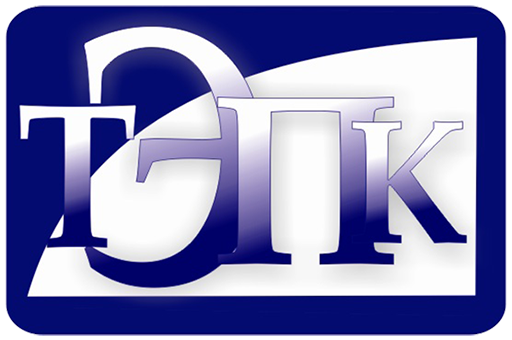 2.  Место нахождения: заседания Совета общежития проходят по адресу:  ул. Иркутский  тракт, 173,  каб. 301.3. Состав Совета общежития избирается на общем собрании обучающихся в начале учебного года  (сентябрь) из числа проживающих в общежитии студентов колледжа, сроком на 1 год, в составе не менее 12 человек.4. Заседания Совета общежития проводятся 1 раз в месяц.Состав Совета общежития на 2016-2017 уч. годПредседатель СО:           Струкачева Людмила Юрьевна, гр.0246сСтароста 1-го этажа:     Азизов Холмухаммад Изатуллоевич, гр.0256сСтароста 3-го этажа:     Жулева Ольга Петровна, гр.0256сСтароста 4-го этажа:     Коханова Ирина Николаевна, гр.0351нСанитарная служба:  Бабочкина  Ирина Салаватовна, гр.0256сОльховик Екатерина Андреевна, гр.1551сПанова Анастасия Александровна, гр.0256сПресс-центр:      Ильиных Анастасия Александровна, гр.2156сГотина Наталья Александровна, гр.0266сСатина Елена Владимировна, гр.0851сУчебная    служба:   Трифонова Анастасия Олеговна, гр.2156сДосуговая служба:    Кобдобаева  Гульмира  Жомартовна, гр.1951сКоханова Ирина Николаевна, гр.0351нХозяйственная служба: Тумат Чаяана Уран-ооловна, гр.0256с